Hristijan Ilievski is currently enrolled at the Master program in Geopolitics and Global Security at the Sapienza University. He is a volunteer at the Organization of Reserve Officers MK and simultaneously works on a project with the Euro-Atlantic Council MK supported by the Visegrad Fund and partners from B&H and MNE, whose goal is to tackle issues like brain-drain, youth unemployment and regional cooperation. As a young leader from the Republic of North Macedonia, Hristijan is eager to start his diplomatic career. 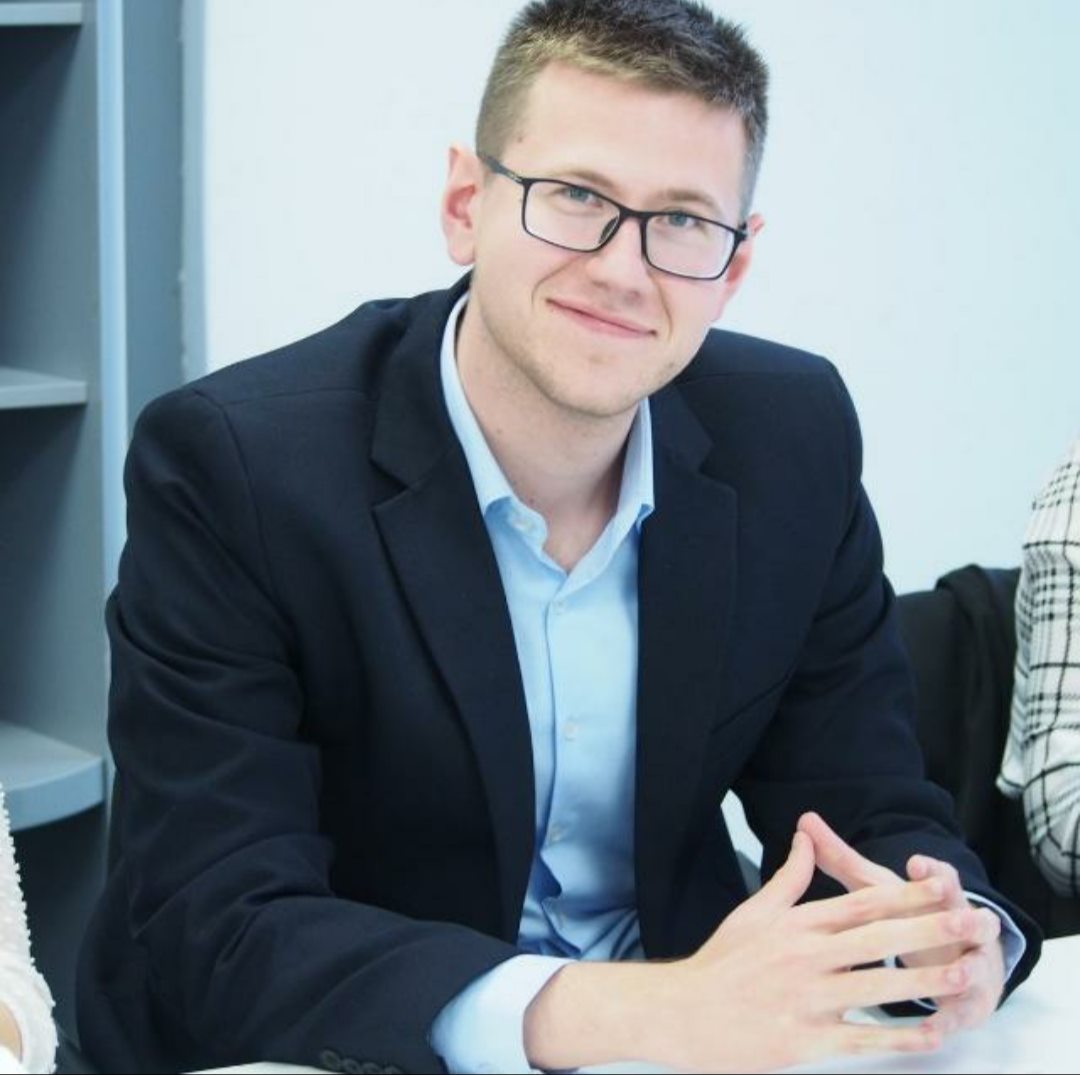 